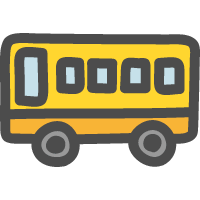 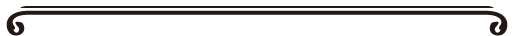 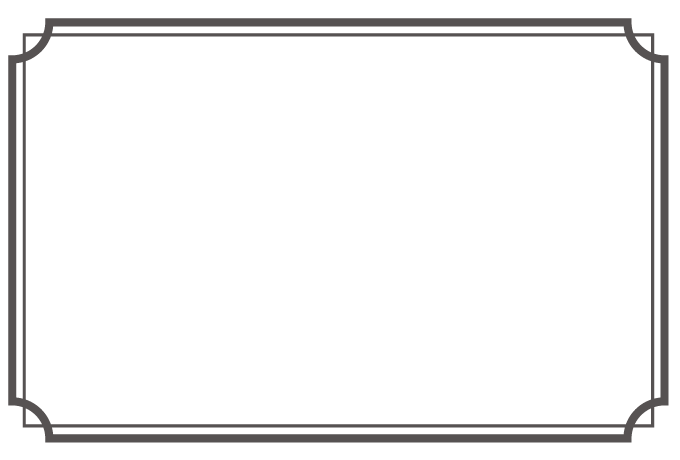 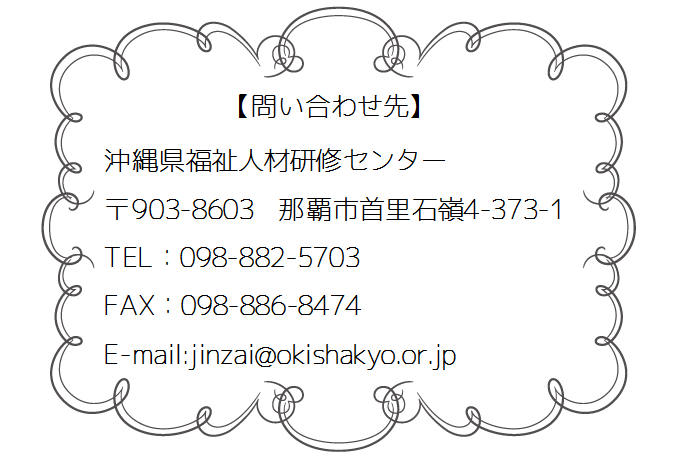 平成29年　　月　　日●下記のアンケートにもご協力ください。ご記入または、該当箇所に○を付けてください。※見学ツアーの参加が決定した方については、人材センターより御連絡いたします。また、ツアー参加者には事前に参加の心得等を配布しますので、御確認の上、御参加ください。※申し込みの記載事項については、見学ツアーの目的以外に使用いたしません。フリガナ氏　名性別男 ・ 女男 ・ 女年齢住所〒〒〒〒〒〒〒電話番号携帯電話携帯電話求職登録の有無求職登録の有無　有　・　無求職番号求職番号このツアーを知ったきっかけ※複数回答可　１．人材センターからの案内　２．ハローワークからの案内　３．グッジョブセンターからの案内　４．福祉人材センターのホームページ　５．知人からの紹介　６．その他（　　　　　　　　　　　　　　　　　　　　　）福祉関係の資格　１．資格あり（お持ちの資格：　　　　　　　　　　　　）　２．資格なし福祉の関係の仕事に従事した経験　１．従事経験あり（分野：　高齢　・障害　・　児童　）　　　　⇒　勤続年数：　　　　　年　２．従事経験なし